GRAND PRIX DE GUJAN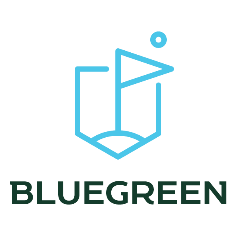 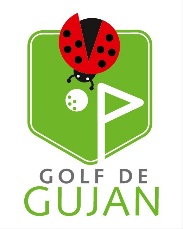 25 & 26 JUIN 2022BULLETIN D’INSCRIPTIONNom : …………………………………………………………
Prénom : …………………………………………………….
Date de naissance : …………………………………….
Adresse : …………………………………………………………………………………………
Code postal : ……………………..  Ville : ..………………………………………………
Téléphone : …………………………………………………………………………………….
Club : ……………………………………. Index : ……………………………………………
N° de licence : ………………………………………………Droit d’engagement (dont parcours d’entraînement sur réservation), chèque à l’ordre du Golf de Gujan.Adultes non-abonnés du club de Gujan 					85€Abonnés ET membres AS							40€Abonnés du club de Gujan (non membres AS) 				45€	Jeunes licenciés FFgolf de 25ans et moins (nés entre 1996 et 2002)	40€Jeunes licenciés FFgolf de 18ans et moins (nés en 2003 et après) 		20€Bulletin à parvenir au Golf de Gujan (date limite d’inscription : 14/06/2022)L’inscription ne sera effective qu’à réception du règlement. Tout joueur déclarant forfait après le tirage des départs reste redevable du droit d’inscription sauf cas de force majeur.Golf Bluegreen de Gujan-MestrasRoute de Sanguinet 33470 Gujan-Mestras05.57.52.73.73